Pyetruk Oleksandr VolodymyrovichExperience:Position applied for: 3rd EngineerDate of birth: 27.02.1975 (age: 42)Citizenship: UkraineResidence permit in Ukraine: YesCountry of residence: UkraineCity of residence: ReniContact Tel. No: +38 (097) 353-70-44E-Mail: petrikoff.a@gmail.comSkype: alexpU.S. visa: Yes. Expiration date 20.01.2020E.U. visa: NoUkrainian biometric international passport: Not specifiedDate available from: 10.05.2017English knowledge: GoodMinimum salary: 4000 $ per month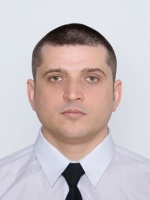 PositionFrom / ToVessel nameVessel typeDWTMEBHPFlagShipownerCrewing3rd Engineer03.10.2016-13.01.2017Northern DecisionContainer Ship42805B&W42805LiberiaNRSUniteam Marine3rd Engineer03.02.2016-24.05.2016Northern DedicationContainer Ship36007B&W42805LiberiaNRSUniteam Marine3rd Engineer17.02.2015-13.10.2015Northern DiamondContainer Ship36007B&W42805LiberiaNRSUniteam Marine4th Engineer30.03.2014-18.11.2014AKTEA RBulk Carrier28372B&W7844MaltaJ.G. ROUSSOS SHIPPING S.A.Marine Pro Servise3rd Engineer05.09.2013-19.01.2014Amal NeptuneGeneral Cargo6471Mitsubishi3900TanzaniaAmal Neptune LTDK-ShipEngine Fitter07.04.2013-28.08.2013Savannah ExpressContainer Ship108180B and W93161GermanyNRSUniteam MarineEngine Fitter07.07.2012-08.12.2012Northern PractiseContainer Ship59186B and W49844LiberiaNRSUniteam MarineEngine Fitter11.02.2012-11.06.2012Northern VivasityContainer Ship37856B and W29194GermanyNRSUniteam MarineEngine Fitter14.07.2011-04.12.2011Sinotrans TianjinContainer Ship37856B and W29194GermanyNRSUniteam Marine